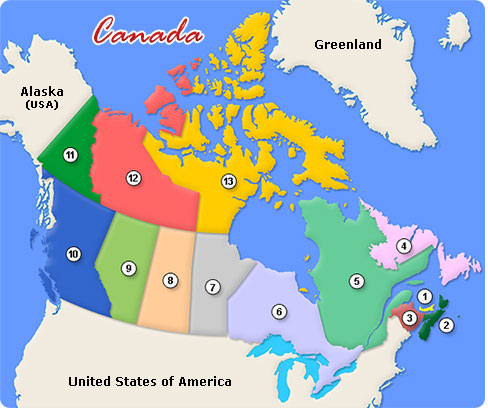 Place the following oceans and bodies of water on the map provided in their correct locations:OceansAtlanticPacificArcticCapital City of CanadaOttawaBodies of WaterDavis Strait Beaufort SeaBaffin BayLabrador SeaHudson BayLake MichiganLake ErieLake HuronLake SuperiorLake OntarioLabel all the provinces/territories and their respective capital city. 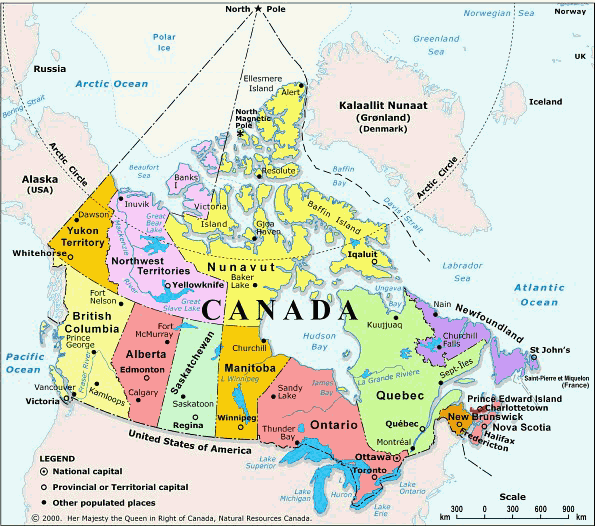 ProvinceCapital City12345678910111213